.Intro : 32 countsSlide, Touch R + L, Out, Out, In, InRock Forward, ¼ Turn R/Chassé R, Cross, ¼ Turn L, ¼ Turn L, Point½ Monterey Turn R, Point, Kick-Ball-Point, Jazz Box With CrossSide, Hold & Side, Touch R + LViel Spass!Dirk Leibing - dirk@leibing.de38 Degrees (de)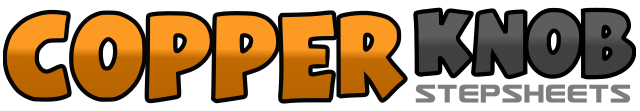 .......Count:32Wall:4Level:Beginner.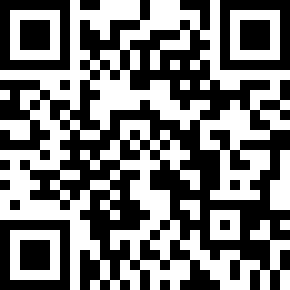 Choreographer:Dirk Leibing (DE) - September 2015Dirk Leibing (DE) - September 2015Dirk Leibing (DE) - September 2015Dirk Leibing (DE) - September 2015Dirk Leibing (DE) - September 2015.Music:38 Degrees - DJane HouseKat & Rameez38 Degrees - DJane HouseKat & Rameez38 Degrees - DJane HouseKat & Rameez38 Degrees - DJane HouseKat & Rameez38 Degrees - DJane HouseKat & Rameez........1-2Rechten Fuß nach schräg rechts vorn schieben - Linken Fuß neben rechtem auftippen3-4Linken Fuß nach schräg links vorn schieben - Rechten Fuß neben linkem auftippen5-6Schritt nach schräg rechts vorn mit rechts - Kleinen Schritt nach links mit links7-8Schritt zurück in die Ausgangsposition mit rechts - Linken Fuß an rechten heransetzen1-2Schritt nach vorn mit rechts - Gewicht zurück auf den linken Fuß3&4¼ Drehung rechts herum und Schritt nach rechts mit rechts (3 Uhr) - Linken Fuß an rechten heransetzen und Schritt nach rechts mit rechts5-6Linken Fuß über rechten kreuzen - ¼ Drehung links herum und Schritt nach hinten mit rechts (12 Uhr)7-8¼ Drehung links herum und Schritt nach links mit links (9 Uhr) - Rechte Fußspitze rechts auftippen1-2½ Drehung rechts herum und rechten Fuß an linken heransetzen (3 Uhr) - Linke Fußspitze links auftippen3&4Linken Fuß nach vorn kicken - Linken Fuß an rechten heransetzen und rechte Fußspitze rechts auftippen5-6Rechten Fuß über linken kreuzen - Schritt nach hinten mit links7-8Schritt nach rechts mit rechts - Linken Fuß über rechten kreuzen1-2Schritt nach rechts mit rechts - Halten&3-4Linken Fuß an rechten heransetzen und Schritt nach rechts mit rechts - Linken Fuß neben rechtem auftippen5-6Schritt nach links mit links - Halten&7-8Rechten Fuß an linken heransetzen und Schritt nach links mit links - Rechten Fuß neben linkem auftippen